PageActivityAnswersp.2Think AheadA. 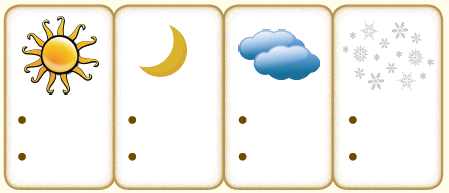 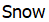 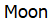 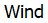 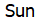 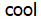 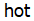 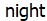 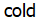 p.2Think AheadB. Draw your own answer. p.3Sentence PatternsA. 1) I2) have brought3) some good for youB. I have brought some good for you.pp.4~5Words to KnowA.1) reward    2) bright      3) greedy4) glow      5) punish     6) bitter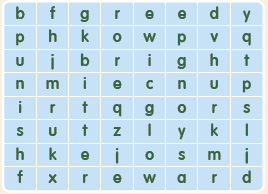 pp.4~5Words to KnowB. 1) waited2) appeared3) share4) spendpp.6~7Meet the CharactersA.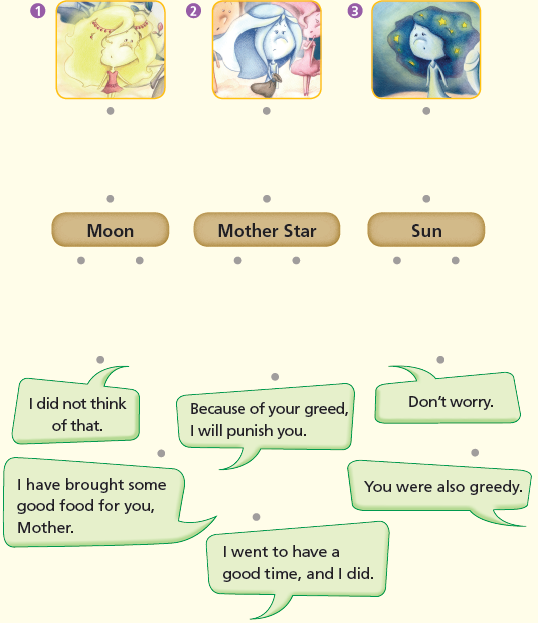 pp.6~7Meet the CharactersB.1) bring2) thoughtfulpp.8~11ComprehensionA.1) F2) T3) T4) Fpp.8~11ComprehensionB.1) At Aunt Thunder and Uncle Lightning’s house2) They ate and ate.3) Because of their greed4) They will cover their heads.pp.8~11ComprehensionC.1) Bring, have2) punish, unpleasantpp.8~11ComprehensionD.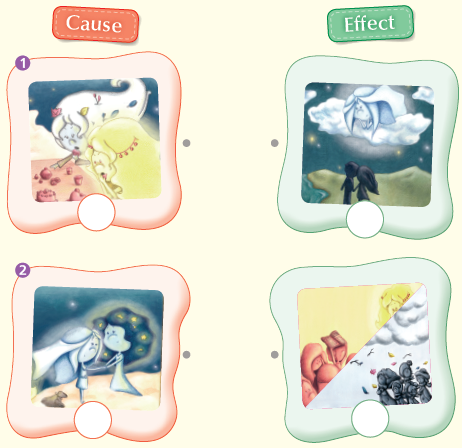 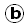 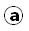 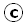 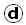 pp.12~13Review QuizA.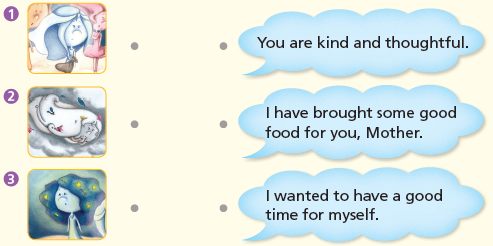 pp.12~13Review QuizB.1) excited2) greedy3) share4) nervous5) punish6) shinespp.12~13Review QuizC.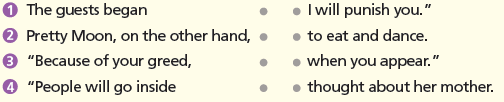 pp.12~13Review QuizD.1) a2) bpp.12~13Review QuizE. 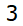 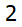 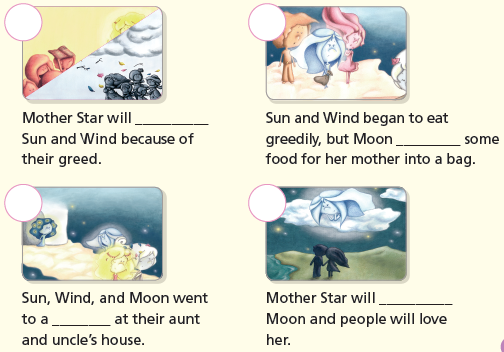 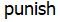 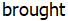 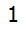 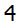 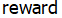 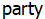  p.15Book Report<Summary>party, amazed, brought, punish, greed, reward<Lesson>kind